Punkt 1 und 2 sind vom überweisenden Unternehmen auszufüllen.Punkt 3 wird von dem Entsorgungsunternehmen ausgefüllt.Bei Mengen über 50 kg (einschließlich Verpackung) muss ein Begleitschein für den Verkehr mit Abfällen in der Schweiz erstellt werden. (erstellt durch das BAFU, Verordnung 814.610) von der Abgeberbetrieb festgelegt werden ( www.veva-online.admin.ch ).1 Strasse	2 Schiene		3 Wasserweg	4 kombinierter TransportGemäß beiliegender SeiteListe der EntsorgungsverfahrenTEIL A: Entsorgungsverfahren, die nicht als Verwertung gelten (Beseitigungsverfahren)D1	Ablagerungen in oder auf dem Boden (d. h. Deponien, usw.)D2	Behandlungen im Boden (z. B. biologischer Abbau von flüssigen oder schlammigen Abfällen im Erdreich, usw.)D5	Speziell angelegte Deponien (z. B. Ablagerung in abgedichteten, getrennten Räumen, die verschlossen und gegeneinander und gegen die Umwelt isoliert werden, usw.)D8	Biologische Behandlung, die nicht an anderer Stelle in dieser Liste aufgeführt ist und durch die Endverbindungen oder Gemische entstehen, die mit einem der in diesem Teil A aufgeführten Verfahren entsorgt werdenD9	Chemisch/physikalische Behandlung, die nicht an anderer Stelle in dieser Liste aufgeführt ist und durch die Endverbindungen oder Gemische entstehen, die mit einem der in diesem Teil A aufgeführten Verfahren entsorgt werden (z. B. Verdampfen, Trocknen, Kalzinieren, usw.)D101)	Verbrennung an LandD101	Verbrennung in einer Kehrichtverbrennungsanlage (KVA)D102	Verbrennung in einer Sonderabfallverbrennungsanlage (SAVA)D103	Verbrennung in einer Industriefeuerung D104	Verbrennung in einem ZementwerkD12	Dauerlagerung (z. B. Lagerung von Behältern in einem Bergwerk usw.)D132)	Vermengung oder Vermischung vor Anwendung eines der in diesem Teil A aufgeführten VerfahrenD142)	Rekonditionierung vor Anwendung eines der in diesem Teil A aufgeführten VerfahrenD152)	Lagerung bis zur Anwendung eines der in diesem Teil A aufgeführten Verfahren D151	Zwischenlagern und weiterleiten der Abfälle, um sie einem der in diesem Teil A aufgeführten Verfahren zu unterziehen (Gebinde werden nicht entleert)D152	Zusammenfügen, zwischenlagern und weiterleiten der Abfälle, um sie einem der in diesem Teil A aufgeführten Verfahren zu unterziehen (keine Aufbereitung, Gebinde werden entleert)D153	Sortieren, zusammenfügen, aufbereiten, zwischenlagern und weiterleiten der Abfälle, um sie einem der in diesem Teil A aufgeführten Verfahren zu unterziehen (der Abfall wird verändert, es werden z.B. Teilmengen entfernt oder Eigenschaften des Abfalls verändert)D1603)	Behandlung mit einer mobilen Anlage (Beseitigungsverfahren)TEIL B: Entsorgungsverfahren, die als Verwertung geltenR14)	Verwendung als Brennstoff (ausser bei Direktverbrennung) oder andere Mittel der EnergieerzeugungR101	Verwertung in einer Kehrichtverbrennungsanlage (KVA)R103	Verwertung in einer IndustriefeuerungR104	Verwertung in einem ZementwerkR2	Rückgewinnung/Regenerierung von LösungsmittelnR3	Verwertung/Rückgewinnung organischer Stoffe, die nicht als Lösungsmittel verwendet werdenR4	Verwertung/Rückgewinnung von Metallen und MetallverbindungenR5	Verwertung/Rückgewinnung anderer anorganischer StoffeR6	Regenerierung von Säuren oder BasenR7	Wiedergewinnung von Bestandteilen, die der Bekämpfung der Verunreinigung dienenR8	Wiedergewinnung von KatalysatorenbestandteilenR9	Altölraffination oder andere Wiederverwendungsmöglichkeiten von AltölR10	Aufbringung auf den Boden zum Nutzen der Landwirtschaft oder der ÖkologieR11	Verwendung von Rückständen, die bei einem der unter R1 bis R10 der aufgeführten Verfahren gewonnen werdenR125)	Austausch von Abfällen, um sie einem der unter R1 bis R11 aufgeführten Verfahren zu unterziehenR136)	Ansammlung von Stoffen, um sie einem der in diesem Teil B aufgeführten Verfahren zu unterziehenR151	Zwischenlagern und weiterleiten der Abfälle, um sie einem der in diesem Teil B aufgeführten Verfahren zu unterziehen (Gebinde werden nicht entleert)R152	Zusammenfügen, zwischenlagern und weiterleiten der Abfälle, um sie einem der in diesem Teil B aufgeführten Verfahren zu unterziehen. (keine Aufbereitung, Gebinde werden entleert)R153	Sortieren, zusammenfügen, aufbereiten, zwischenlagern und weiterleiten der Abfälle, um sie einem der in diesem Teil B aufgeführten Verfahren zu unterziehen (der Abfall wird verändert, es werden z.B. Teilmenge entfernt oder Eigenschaften des Abfalls verändert)R1603)	Behandlung mit einer mobilen Anlage (Verwertungsverfahren)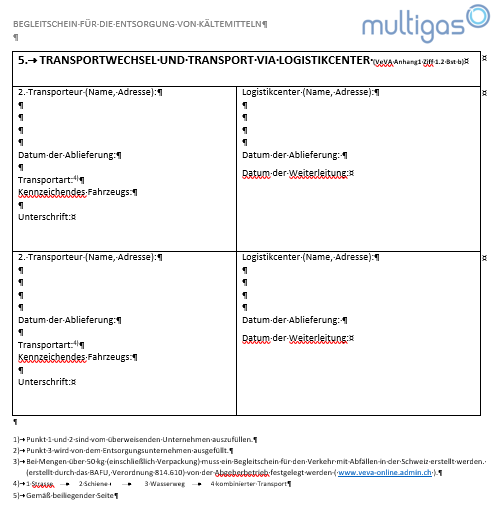 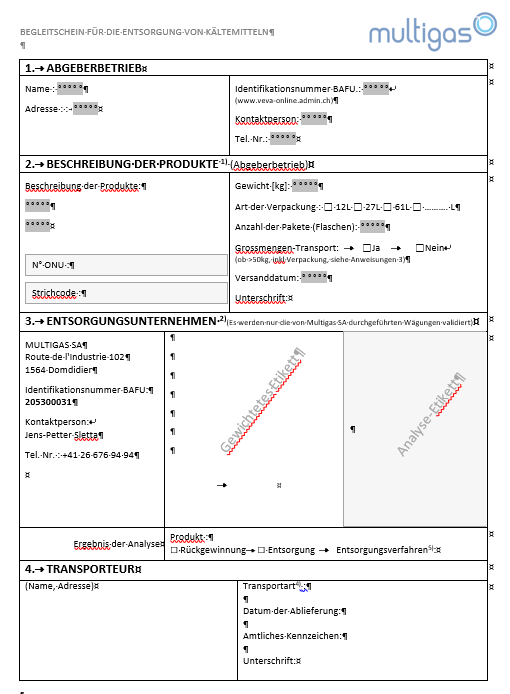 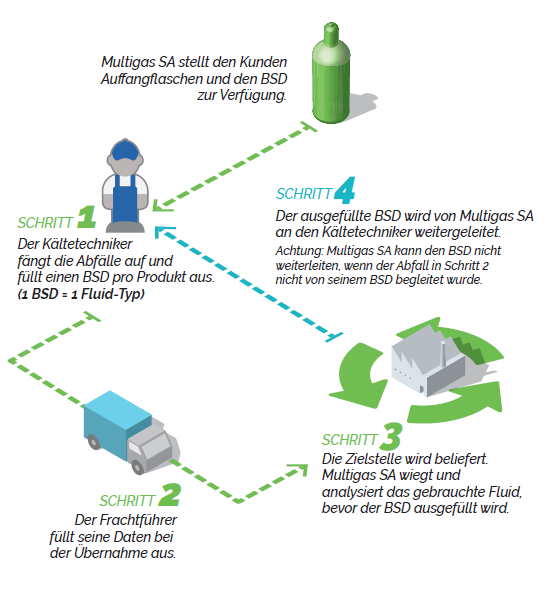 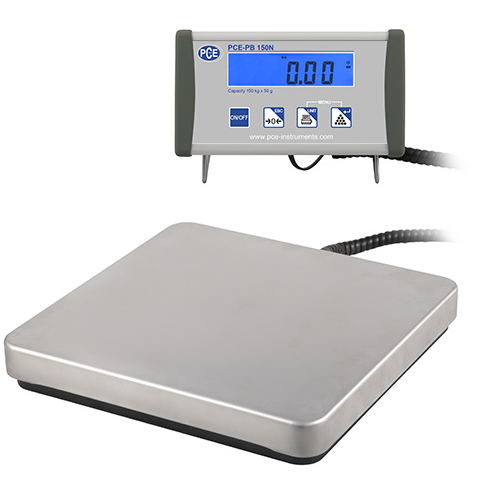 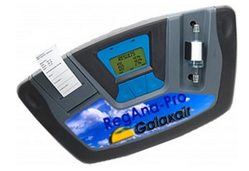 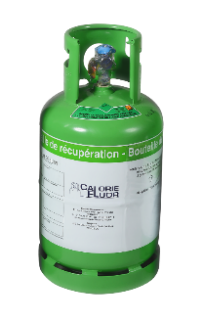 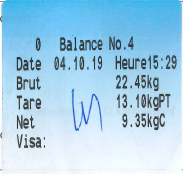 ABGEBERBETRIEBABGEBERBETRIEBABGEBERBETRIEBABGEBERBETRIEBName :      Adresse : : 	     Name :      Adresse : : 	     Identifikationsnummer BAFU.:      
(www.veva-online.admin.ch)Kontaktperson:      Tel. Nr.:      Identifikationsnummer BAFU.:      
(www.veva-online.admin.ch)Kontaktperson:      Tel. Nr.:      BESCHREIBUNG DER PRODUKTE 1) (Abgeberbetrieb)BESCHREIBUNG DER PRODUKTE 1) (Abgeberbetrieb)BESCHREIBUNG DER PRODUKTE 1) (Abgeberbetrieb)BESCHREIBUNG DER PRODUKTE 1) (Abgeberbetrieb)Beschreibung der Produkte:Beschreibung der Produkte:Gewicht [kg]:      Art der Verpackung :  12L  27L  61L  ………. LAnzahl der Pakete (Flaschen):      Grossmengen-Transport:	Ja	Nein
(ob >50kg, inkl Verpackung, siehe Anweisungen 3)Versanddatum:      Unterschrift:Gewicht [kg]:      Art der Verpackung :  12L  27L  61L  ………. LAnzahl der Pakete (Flaschen):      Grossmengen-Transport:	Ja	Nein
(ob >50kg, inkl Verpackung, siehe Anweisungen 3)Versanddatum:      Unterschrift:ENTSORGUNGSUNTERNEHMEN 2)(Es werden nur die von Multigas SA durchgeführten Wägungen validiert)ENTSORGUNGSUNTERNEHMEN 2)(Es werden nur die von Multigas SA durchgeführten Wägungen validiert)ENTSORGUNGSUNTERNEHMEN 2)(Es werden nur die von Multigas SA durchgeführten Wägungen validiert)ENTSORGUNGSUNTERNEHMEN 2)(Es werden nur die von Multigas SA durchgeführten Wägungen validiert)MULTIGAS SARoute de l'Industrie 1021564 DomdidierIdentifikationsnummer BAFU:205300031Kontaktperson:
Jens-Petter SlettaTel. Nr. : +41 26 676 94 94Ergebnis der AnalyseProdukt : Rückgewinnung	 Entsorgung	Entsorgungsverfahren5):Produkt : Rückgewinnung	 Entsorgung	Entsorgungsverfahren5):Produkt : Rückgewinnung	 Entsorgung	Entsorgungsverfahren5):TRANSPORTEURTRANSPORTEURTRANSPORTEURTRANSPORTEUR(Name, Adresse)(Name, Adresse)(Name, Adresse)Transportart4) :Datum der Ablieferung:Amtliches Kennzeichen:Unterschrift:TRANSPORTWECHSEL UND TRANSPORT VIA LOGISTIKCENTER (VeVA Anhang1 Ziff 1.2 Bst b)TRANSPORTWECHSEL UND TRANSPORT VIA LOGISTIKCENTER (VeVA Anhang1 Ziff 1.2 Bst b)2. Transporteur (Name, Adresse):Datum der Ablieferung:Transportart:4)Kennzeichendes Fahrzeugs:Unterschrift:Logistikcenter (Name, Adresse):Datum der Ablieferung: Datum der Weiterleitung:2. Transporteur (Name, Adresse):Datum der Ablieferung:Transportart:4)Kennzeichendes Fahrzeugs:Unterschrift:Logistikcenter (Name, Adresse):Datum der Ablieferung: Datum der Weiterleitung: